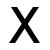 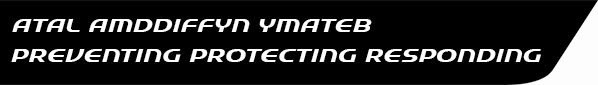 Hysbysiad Preifatrwydd Gwasanaeth Tân ac Achub Gogledd CymruByddwn yn defnyddio’r wybodaeth yr ydym ni’n ei gasglu i ddarparu’r gwasanaeth a ofynnwyd amdano ac i gwrdd â’n goblygiadau o dan Ddeddf y Gwasanaethau Tân ac Achub 2004. Mae’r goblygiadau hyn yn cynnwys hyrwyddo diogelwch tân, lleihau’r risg i chi ac eraill rhag tân, darparu cyngor ar y camau i’w cymryd mewn achos o dân, diogelu ein cymunedau trwy wella eich diogelwch chi ac eraill a darparu cefnogaeth i wella eich iechyd a’ch lles. Felly, mae’n angenrheidiol ein bod ni’n defnyddio data personol i gwrdd â’n goblygiadau o dan y Ddeddf ac, ar gyfer data mwy sensitif (gwybodaeth iechyd er enghraifft), mae’n angenrheidiol ei ddefnyddio am resymau yn ymwneud â lles y cyhoedd wrth gwrdd â’n swyddogaethau craidd. Mae hysbysiad preifatrwydd llawn ar gyfer Archwiliadau Diogel ac Iach ar gael ar ein gwefan yn https://www.nwales-fireservice.org.uk/about-us/publication-scheme/general-data-protection-regulation/?lang=cy-gb.North Wales Fire & Rescue Service’s Privacy NoticeThe information that is collected is used by us to provide the requested service and to meet our obligations under the Fire and Rescue Services (FRS) Act 2004. These obligations include promoting fire safety, reducing your and others risks from fire, providing advice on actions to take in the event of a fire, safeguarding our community by improving your and others safety and providing support to improve your health and wellbeing. Therefore, the use of personal information is necessary to meet our obligations under the Act and, for the more sensitive data (health information for example), the use is necessary for reasons of substantial public interest in meeting our core functions. A full privacy notice for Safe and Well Checks can be found on our web site at https://www.nwales-fireservice.org.uk/about-us/publication-scheme/general-data-protection-regulation/.CYFEIRIAD ARCHWILIAD DDIOGELWCH A LLES	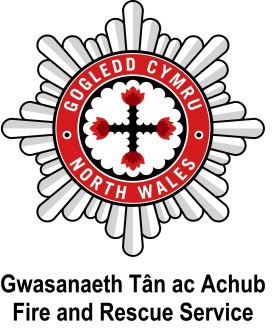 REFERRAL FOR A SAFE AND WELL CHECKCYFEIRIAD ARCHWILIAD DDIOGELWCH A LLES	REFERRAL FOR A SAFE AND WELL CHECKCYFEIRIAD ARCHWILIAD DDIOGELWCH A LLES	REFERRAL FOR A SAFE AND WELL CHECKCYFEIRIAD ARCHWILIAD DDIOGELWCH A LLES	REFERRAL FOR A SAFE AND WELL CHECKCYFEIRIAD ARCHWILIAD DDIOGELWCH A LLES	REFERRAL FOR A SAFE AND WELL CHECKMANYLION Y DEFNYDDIWR GWASANAETHMANYLION Y DEFNYDDIWR GWASANAETHMANYLION Y DEFNYDDIWR GWASANAETHMANYLION Y DEFNYDDIWR GWASANAETHMANYLION Y DEFNYDDIWR GWASANAETHSERVICE USER DETAILSSERVICE USER DETAILSSERVICE USER DETAILSSERVICE USER DETAILSSERVICE USER DETAILSIaith ddewisol yr ymweliad (Cymraeg/Saesneg/Eraill)Preferred language for visit (Welsh/English/Other)Enw’r defnyddiwr gwasanaethName of service userRhif /Enw’r tŷHouse number/nameEnw’r stryd/ Pentref / ardal /TrefStreet name/Village/area/ TownCod Post / PostcodeRhif Ffôn/ Telephone;Rhif Ffôn/ Telephone;Ffactorau  Cyfrannol /Contributory Factors	    X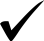 Ffactorau  Cyfrannol /Contributory Factors	    XFfactorau  Cyfrannol /Contributory Factors	    XFfactorau  Cyfrannol /Contributory Factors	    XFfactorau  Cyfrannol /Contributory Factors	    X1. Oes gan unrhyw un yn y cartref nam corfforol?Does anyone in the household have a physical impairment?Does anyone in the household have a physical impairment?2. Oes gan unrhyw un yn y cartref faterion iechyd meddwl?2. Oes gan unrhyw un yn y cartref faterion iechyd meddwl?Does anyone in the household have mental health issues?Does anyone in the household have mental health issues?3. Oes gan unrhyw un yn y cartref broblemau camddefnyddio alcohol neu sylweddau3. Oes gan unrhyw un yn y cartref broblemau camddefnyddio alcohol neu sylweddau3. Oes gan unrhyw un yn y cartref broblemau camddefnyddio alcohol neu sylweddau3. Oes gan unrhyw un yn y cartref broblemau camddefnyddio alcohol neu sylweddauyn cynnwys meddyginiaeth a all eu gwneud yn gysglyd?yn cynnwys meddyginiaeth a all eu gwneud yn gysglyd?Does anyone in the household have alcohol or substances misuse issues including anyDoes anyone in the household have alcohol or substances misuse issues including anyDoes anyone in the household have alcohol or substances misuse issues including anyDoes anyone in the household have alcohol or substances misuse issues including anymedication which could make them drowsy?4. Byw ar ben ei hun?5. Oes yna unrhyw un yn ysmygu yn y cartref?5. Oes yna unrhyw un yn ysmygu yn y cartref?Live alone ?Does anyone in the household smoke?Does anyone in the household smoke?6. Synwyryddion mwg gweithredol7. Oed / Age7. Oed / AgeActive working smoke alarms7. Oed / Age7. Oed / AgeGwybodaeth ychwanegol;       (e.e. Angen Ymweliad ar y Cyd - Materion Gweithio Unigol)Additional information;                                                                                                              (e.g. Joint Visit required – Lone Working Issues)Additional information;                                                                                                              (e.g. Joint Visit required – Lone Working Issues)Additional information;                                                                                                              (e.g. Joint Visit required – Lone Working Issues)Additional information;                                                                                                              (e.g. Joint Visit required – Lone Working Issues)Additional information;                                                                                                              (e.g. Joint Visit required – Lone Working Issues)…..………………………………………………………………………………………………………………………………………………………………………………..…..………………………………………………………………………………………………………………………………………………………………………………..…..………………………………………………………………………………………………………………………………………………………………………………..…..………………………………………………………………………………………………………………………………………………………………………………..…..………………………………………………………………………………………………………………………………………………………………………………..MANYLION YR ASIANTAETHMANYLION YR ASIANTAETHMANYLION YR ASIANTAETHMANYLION YR ASIANTAETHMANYLION YR ASIANTAETHAGENCY DETAILSAGENCY DETAILSAGENCY DETAILSAGENCY DETAILSAGENCY DETAILSAsiantaeth/ AgencyPerson cyswllt/ Contact personRhif Ffôn / TelephoneDyddiad / DateDyddiad / Date Amlinellir crynodeb o Hysbysiad Preifatrwydd Gwasanaeth Tân ac Achub Gogledd Cymru am Archwyliad Diogelwch a Iach dros y dudalen.Mae hysbysiad preifatrwydd llawn ar gyfer Archwiliadau Diogel ac Iach ar gael ar ein gwefan yn https://www.nwales-fireservice.org.uk/about-us/publication-     scheme/general-data-protection-regulation/?lang=cy-gb.A summary of the North Wales Fire & Rescue Service’s Privacy Notice for a Safe & Well Check is outlined overleaf.A full privacy notice for Safe and Well Checks can be found on our web site at https://www.nwales-fireservice.org.uk/about-us/publication-scheme/general-data-protection-regulation/ Amlinellir crynodeb o Hysbysiad Preifatrwydd Gwasanaeth Tân ac Achub Gogledd Cymru am Archwyliad Diogelwch a Iach dros y dudalen.Mae hysbysiad preifatrwydd llawn ar gyfer Archwiliadau Diogel ac Iach ar gael ar ein gwefan yn https://www.nwales-fireservice.org.uk/about-us/publication-     scheme/general-data-protection-regulation/?lang=cy-gb.A summary of the North Wales Fire & Rescue Service’s Privacy Notice for a Safe & Well Check is outlined overleaf.A full privacy notice for Safe and Well Checks can be found on our web site at https://www.nwales-fireservice.org.uk/about-us/publication-scheme/general-data-protection-regulation/ Amlinellir crynodeb o Hysbysiad Preifatrwydd Gwasanaeth Tân ac Achub Gogledd Cymru am Archwyliad Diogelwch a Iach dros y dudalen.Mae hysbysiad preifatrwydd llawn ar gyfer Archwiliadau Diogel ac Iach ar gael ar ein gwefan yn https://www.nwales-fireservice.org.uk/about-us/publication-     scheme/general-data-protection-regulation/?lang=cy-gb.A summary of the North Wales Fire & Rescue Service’s Privacy Notice for a Safe & Well Check is outlined overleaf.A full privacy notice for Safe and Well Checks can be found on our web site at https://www.nwales-fireservice.org.uk/about-us/publication-scheme/general-data-protection-regulation/ Amlinellir crynodeb o Hysbysiad Preifatrwydd Gwasanaeth Tân ac Achub Gogledd Cymru am Archwyliad Diogelwch a Iach dros y dudalen.Mae hysbysiad preifatrwydd llawn ar gyfer Archwiliadau Diogel ac Iach ar gael ar ein gwefan yn https://www.nwales-fireservice.org.uk/about-us/publication-     scheme/general-data-protection-regulation/?lang=cy-gb.A summary of the North Wales Fire & Rescue Service’s Privacy Notice for a Safe & Well Check is outlined overleaf.A full privacy notice for Safe and Well Checks can be found on our web site at https://www.nwales-fireservice.org.uk/about-us/publication-scheme/general-data-protection-regulation/ Amlinellir crynodeb o Hysbysiad Preifatrwydd Gwasanaeth Tân ac Achub Gogledd Cymru am Archwyliad Diogelwch a Iach dros y dudalen.Mae hysbysiad preifatrwydd llawn ar gyfer Archwiliadau Diogel ac Iach ar gael ar ein gwefan yn https://www.nwales-fireservice.org.uk/about-us/publication-     scheme/general-data-protection-regulation/?lang=cy-gb.A summary of the North Wales Fire & Rescue Service’s Privacy Notice for a Safe & Well Check is outlined overleaf.A full privacy notice for Safe and Well Checks can be found on our web site at https://www.nwales-fireservice.org.uk/about-us/publication-scheme/general-data-protection-regulation/Conwy & Denbighshire Cyfeirio/Referral - Egress Secure-E-bost/E-mail:Conwy & Denbighshire Cyfeirio/Referral - Egress Secure-E-bost/E-mail:Conwy & Denbighshire Cyfeirio/Referral - Egress Secure-E-bost/E-mail:Conwy & Denbighshire Cyfeirio/Referral - Egress Secure-E-bost/E-mail:Conwy & Denbighshire Cyfeirio/Referral - Egress Secure-E-bost/E-mail:ConwyOffice@nwales-fireservice.org.uk Ffôn/ Tel: 01745 352 777.Ffôn/ Tel: 01745 352 777.Gwynnedd a Ynys Mon Cyfeirio/Referral- Egress Secure- E-bost/E-mail:Gwynnedd a Ynys Mon Cyfeirio/Referral- Egress Secure- E-bost/E-mail:Gwynnedd a Ynys Mon Cyfeirio/Referral- Egress Secure- E-bost/E-mail:Gwynnedd a Ynys Mon Cyfeirio/Referral- Egress Secure- E-bost/E-mail:Gwynnedd a Ynys Mon Cyfeirio/Referral- Egress Secure- E-bost/E-mail:Gwynedd.Mon@nwales-fireservice.org.uk  Ffôn/ Tel: 01286 662 999 Ffôn/ Tel: 01286 662 999Wrexham & Flintshire Cyfeirio/Referral- Egress Secure- E-bost/E-mail:Wrexham & Flintshire Cyfeirio/Referral- Egress Secure- E-bost/E-mail:Wrexham & Flintshire Cyfeirio/Referral- Egress Secure- E-bost/E-mail:Wrexham & Flintshire Cyfeirio/Referral- Egress Secure- E-bost/E-mail:Wrexham & Flintshire Cyfeirio/Referral- Egress Secure- E-bost/E-mail:Flintshire.Wrexham@nwales-fireservice.org.uk                                Ffôn/ Tel 01978 367 870                                Ffôn/ Tel 01978 367 870